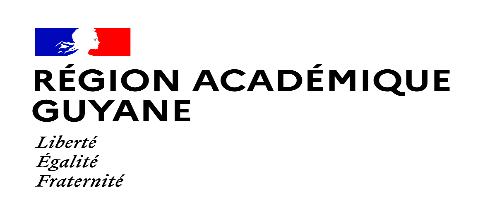 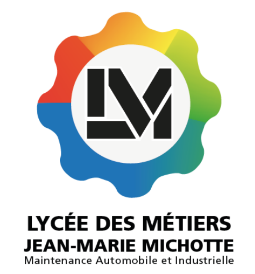 FICHE DE RENSEIGNEMENTS PEC M	 Mme - NOM ................................................ Nom d’usage (si différent) ....................................................................Prénoms................................................................................................................................................................................................Date de naissance .................................................................... Lieu de Naissance ..................................................................Département ou pays : .................................................................. Nationalité : .......................................................................Numéro INSEE (Sécurité sociale) ……………………………………..…………………………….......................................Caisse de sécurité sociale actuelle :  CPAM –  MGENAdresse personnelle complète .............................................................................................................................................................................................................................................................................................................................................................Téléphone ...............................................................................Mobile ……………………………………………………….Email Personnel (Obligatoire) : …………………………………………………………………………………………….Nombre d’enfants à charge :Employeur précédent : ..................................................................................................................................................................Adresse : ..............................................................................................................................................Dates de début et de fin de fonction : du........................................... Au..............................................Je soussigné(e),	…………………………………………………………………, certifie exactes les informations indiquées sur cette fiche deRenseignements et m’engage à signaler toute modification survenant en cours de contrat.Fait à	          leSignatureLYCEE PROFESSIONNEL JEAN-MARIE MICHOTTEBOULEVARD DE LA REPUBLIQUE – B. P5018 – 97305 CYENNE CEDEXTel : 0594 28 11 11 Fax : 05 94 28 11 72N° :9730094P – N°SIRET 19973094600019SERVICE MUTUALISATION DES CONTRATS AED –AED PREPAPRO – CUI /PEC - AESHSituation de famille :CélibataireDivorcé(e)Séparé(e)Marié(e)Pacsé(e)ConcubinageVeuf(ve)